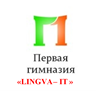 13.01.24Урок 16. Части тела. 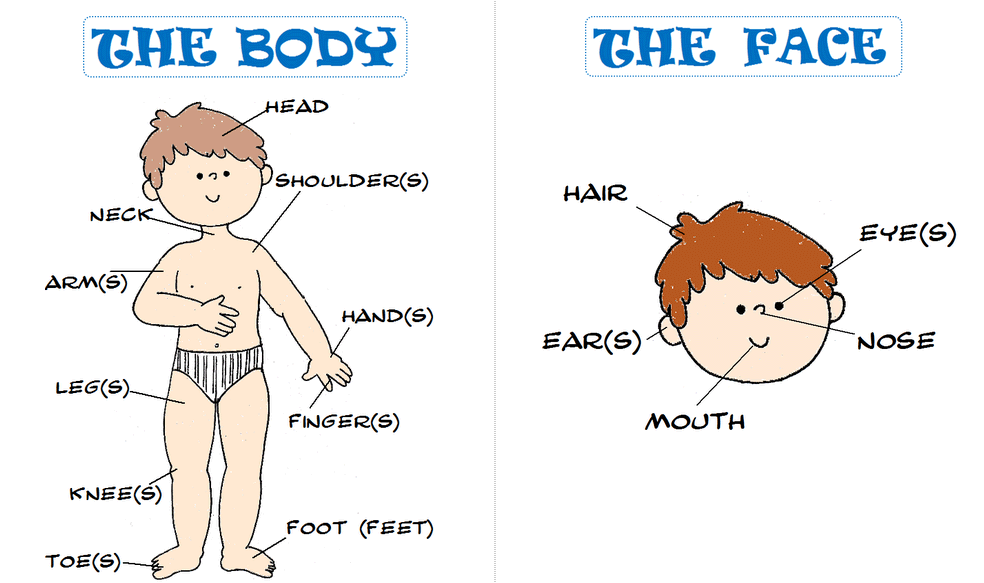 Учитель здоровается с учениками: Good morning/afternoon, children!Учащиеся вместе с учителем вспоминают считалочку: Point to the ceiling!На доске появляются картинки с новыми словами: head, shoulder, knee, toe, eye, ear, mouth, nose.  Учащиеся играют в игру: Что пропало с доски?Учащиеся смотрят обучающее видео и стараются запомнить разминку: Head and shoulders…Учащиеся выполняют задания  в альбомахУчитель прощается с учащимися: Goodbye, children!Рекомендуемое домашнее задание:Рассказать про своё лицо: I have got a nose; (и т.д.)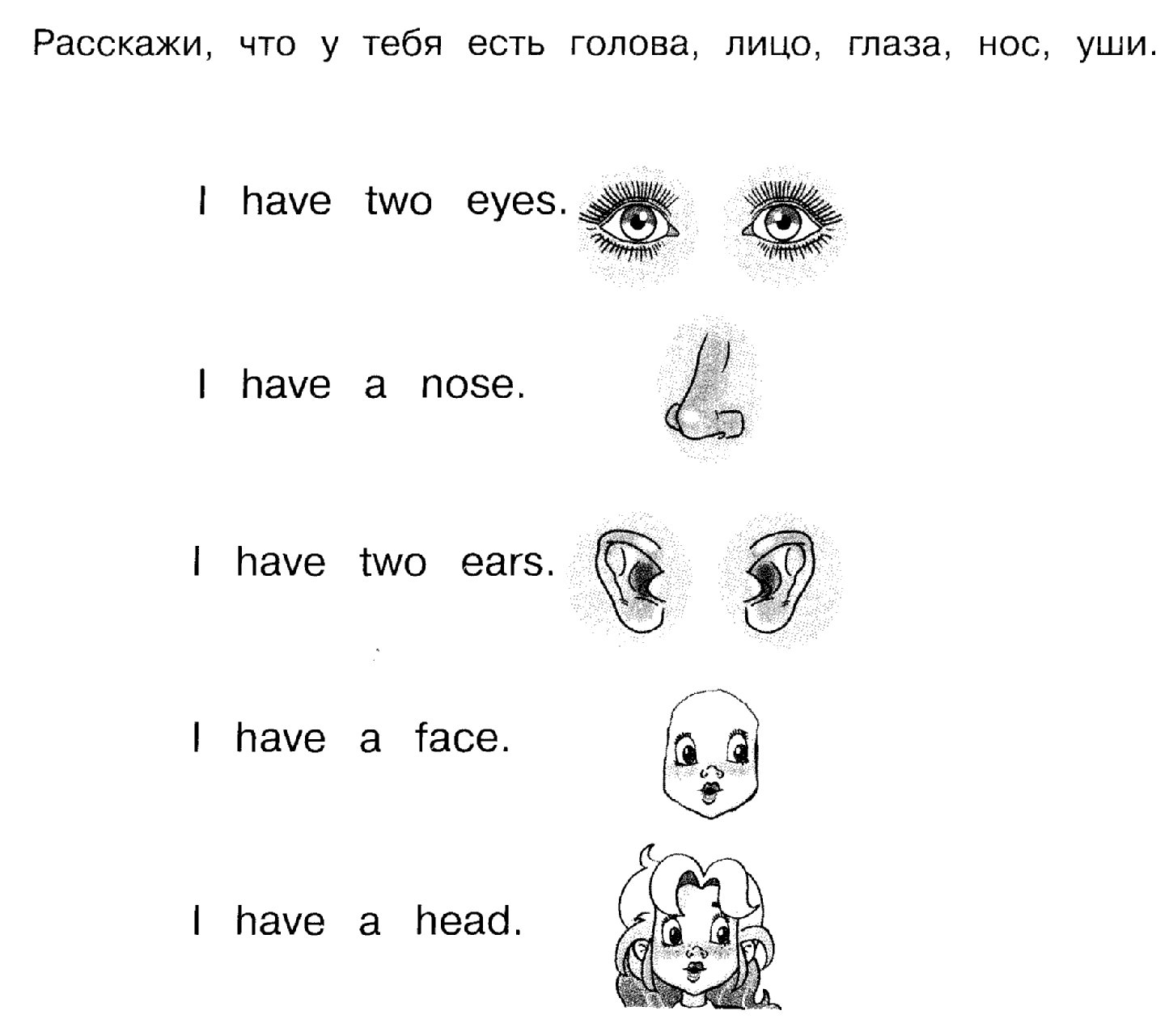 20.01.24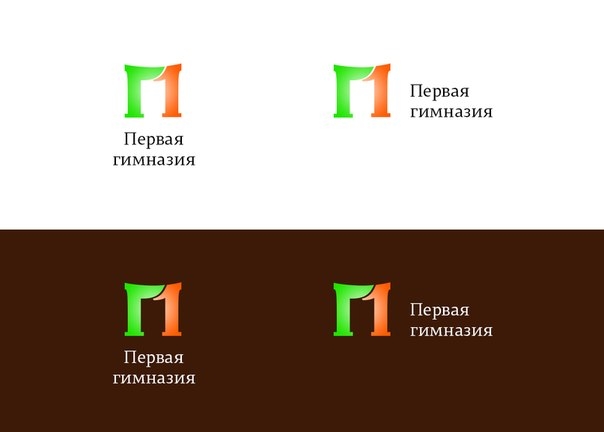 Урок 17. Части тела.Учитель здоровается с учениками: Good morning/afternoon, children!Учащиеся вместе с учителем делают разминку: Head and shoulders…Учащиеся играют в игру «Правда, неправда», вспоминают слова по теме: Части тела- head, shoulder, knee, toe, eye, ear, mouth, nose.  Учащиеся  рисуют себя и рассказывают друг другу, что у них есть, используя слова по теме. Узнают новые слова: finger, leg (палец руки, нога)Учащиеся играют в игру «Где у тебя…? (нос, уши, глаза и т.д.)»Учитель прощается с учащимися: Goodbye, children!                                Рекомендуемое домашнее задание: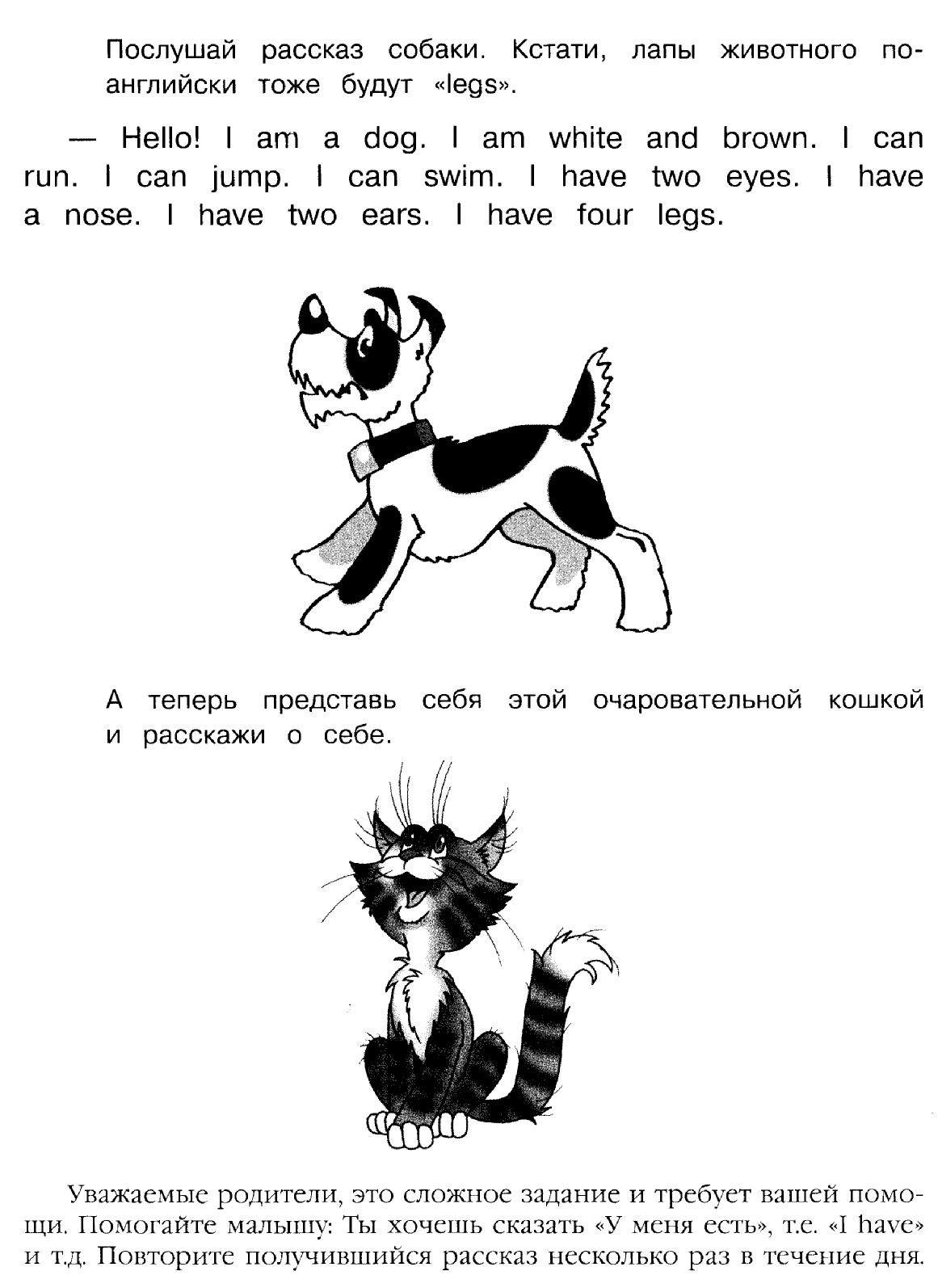 27.01.24Урок 18. Еда. Фрукты. Овощи.Учитель здоровается с учениками: Good morning/afternoon, children!Учащиеся видят на доске картинки и стараются угадать тему урока: Еда (Фрукты) Введение новых слов: apple, lemon, banana, orange, pear, plum, watermelonИграют в игру: «Что пропало». Учащиеся выполняют музыкальную разминку.Учитель раздаёт листы,  на которых дети видят нарисованные фрукты, называют их и образовывают множественное числоВведение конструкции: I like…applesУчитель прощается с учащимися: Goodbye, children!03.02.24Урок 19. Еда. Фрукты. Овощи.Учитель здоровается с учениками: Good morning/afternoon, children!Учащиеся вместе с учителем повторяют и вспоминают названия фруктов и играют в игру «Цепочка» (I like…)Учащиеся выполняют музыкальную разминкуВведение новых слов : potato, tomato, broccoli, carrotУчащиеся просматривают обучающее видеоУчитель раздаёт листы c заданиямиУчитель прощается с учащимися: Goodbye, children!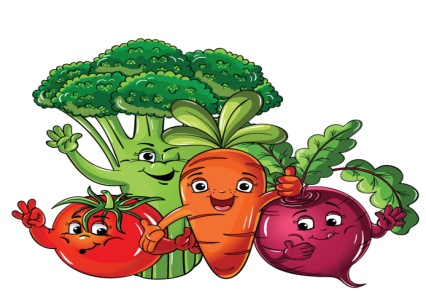 Рекомендуемое домашнее задание: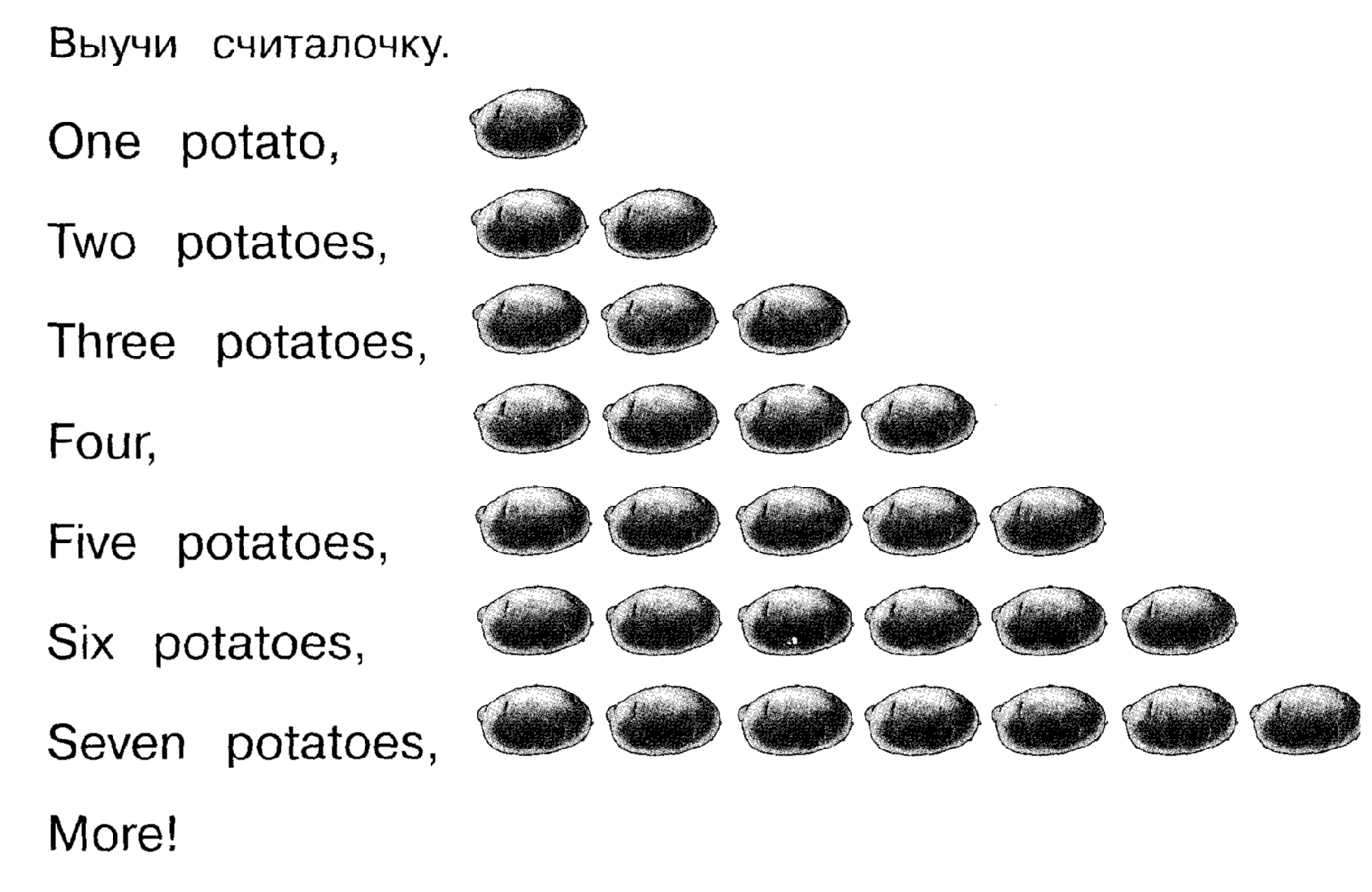 10.02.24Урок 20. Праздники. День Святого Валентина.(St. Valentine`s Day)Учитель здоровается с учениками и приветствует их фразой: Good morning/afternoon, children! Happy Valentine`s Day.Учитель рассказывает ученикам историю празднования Дня Святого Валентина.Ученики просматривают видеозапись и вместе с учителем проговаривают новые слова: valentine card, love, heart, red.Учащиеся вместе с учителем делают Валентинку (valentine card) с пожеланиями Счастливого Праздника и Любви.Учитель прощается с учащимися: Goodbye, children! Have a nice weekend.Рекомендуемое домашнее задание:1. Повторить слова по пройденному материалу: цвета, животные, части тела, фрукты, овощи17.02.24Урок 21. Еда. Фрукты. Овощи.Учитель здоровается с учениками: Good morning/afternoon, children!Учащиеся повторяют слова по теме :  Фрукты, овощи. Проговаривают фразу: I like… (мне нравится)Музыкальная разминкаУчащиеся выполняют упражнения тестового характера: нарисуйте овощ,  который вы услышали и разукрасьте его в нужный цвет.Учитель прощается с учащимися: Goodbye, children!                                   Рекомендуемое домашнее задание: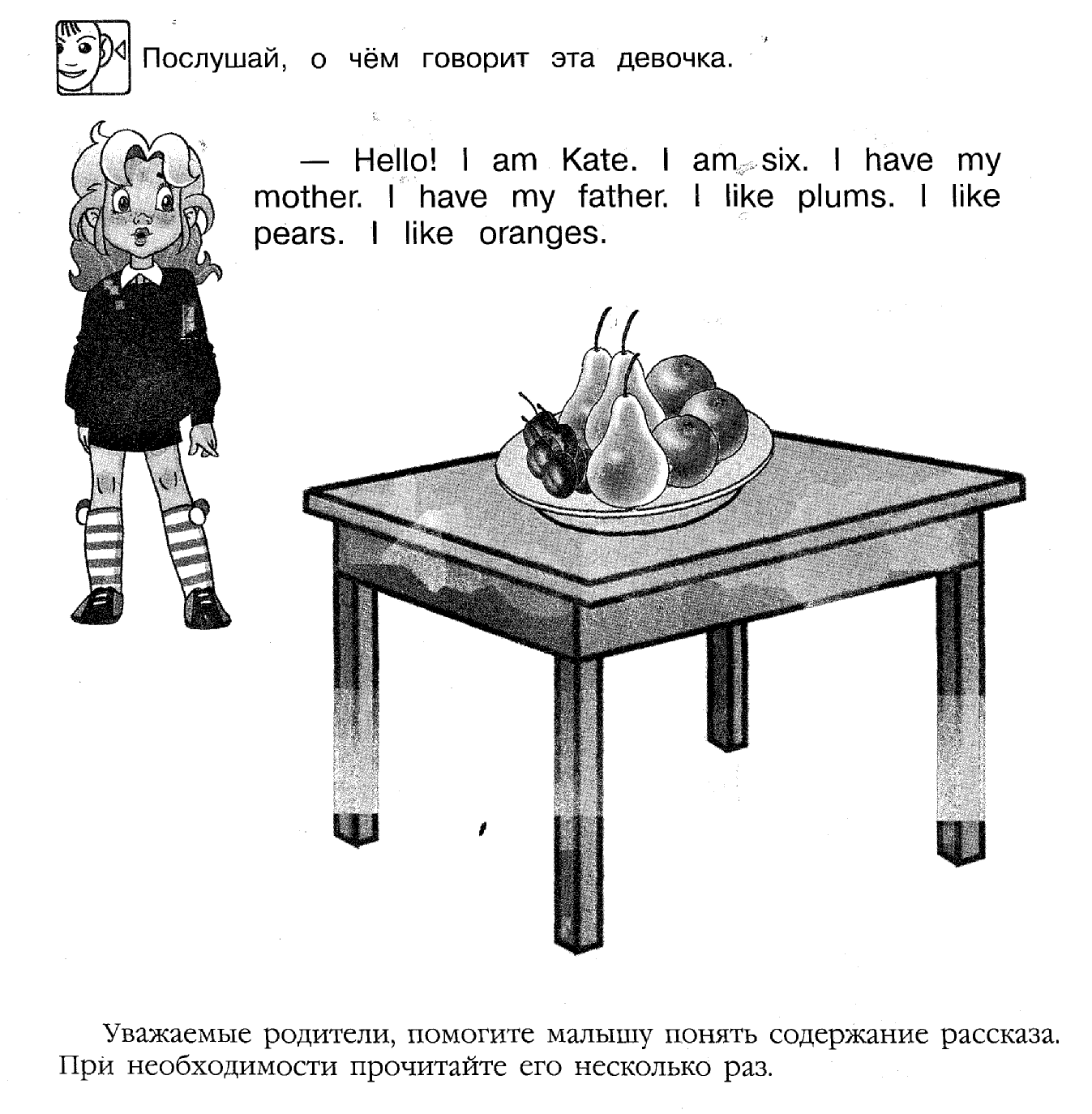 24.02.24Урок 22. Еда. Фрукты. Овощи.Учитель здоровается с учениками: Good morning/afternoon, children!Учащиеся видят на доске новые картинки и проговаривают за учителем названия продуктов.Учащиеся просматривают обучающее видео: “Five fat sausages”Учащиеся выполняют музыкальную разминку.Учащиеся получают листы с заданиями и выполняют их вместе с учителем.Учитель прощается с учащимися: Goodbye, children!                                   Рекомендуемое домашнее задание: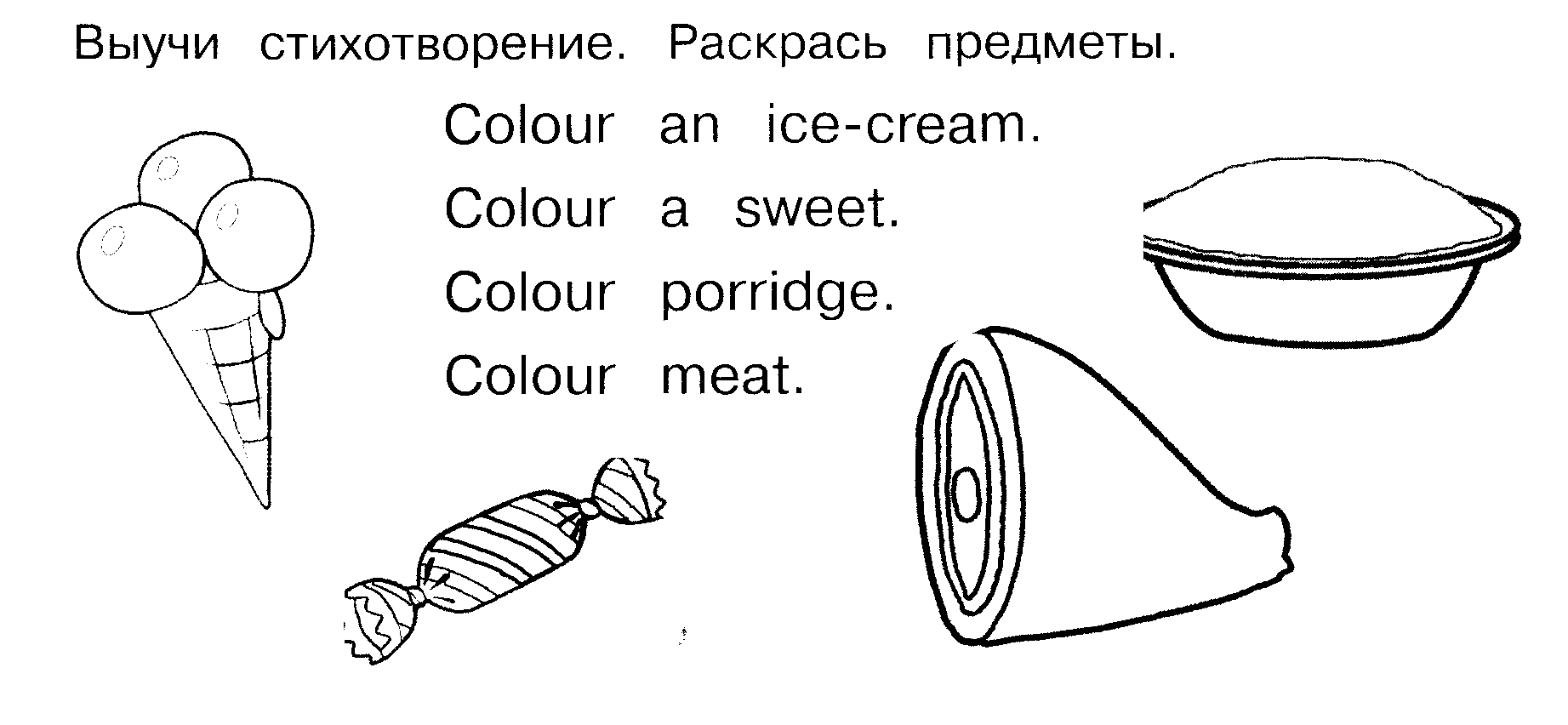 02.03.24Урок 23. Мои игрушки. 1)Учитель здоровается с учениками: Good morning/afternoon, children!2)На доске появляются новые картинки и учащиеся догадываются и называют тему урока: Toys (Игрушки)(doll, star, ship,plane, ball, train, bus, tram, boat, car )3)  Учащиеся проговаривают новые слова и играют в игру: Что пропало?4)Учитель раздаёт листы с новыми заданиями. Учащиеся выполняют задания и придумывают своё стихотворение.5) Учитель прощается с учащимися: Goodbye, children!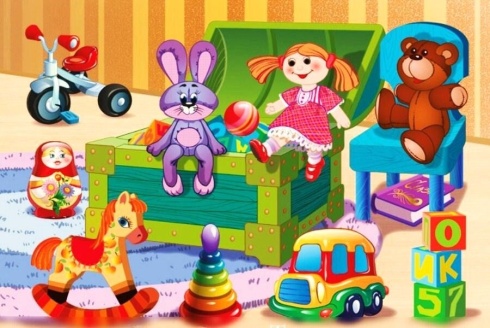 Рекомендуемое домашнее задание:Выучить стихотворение : 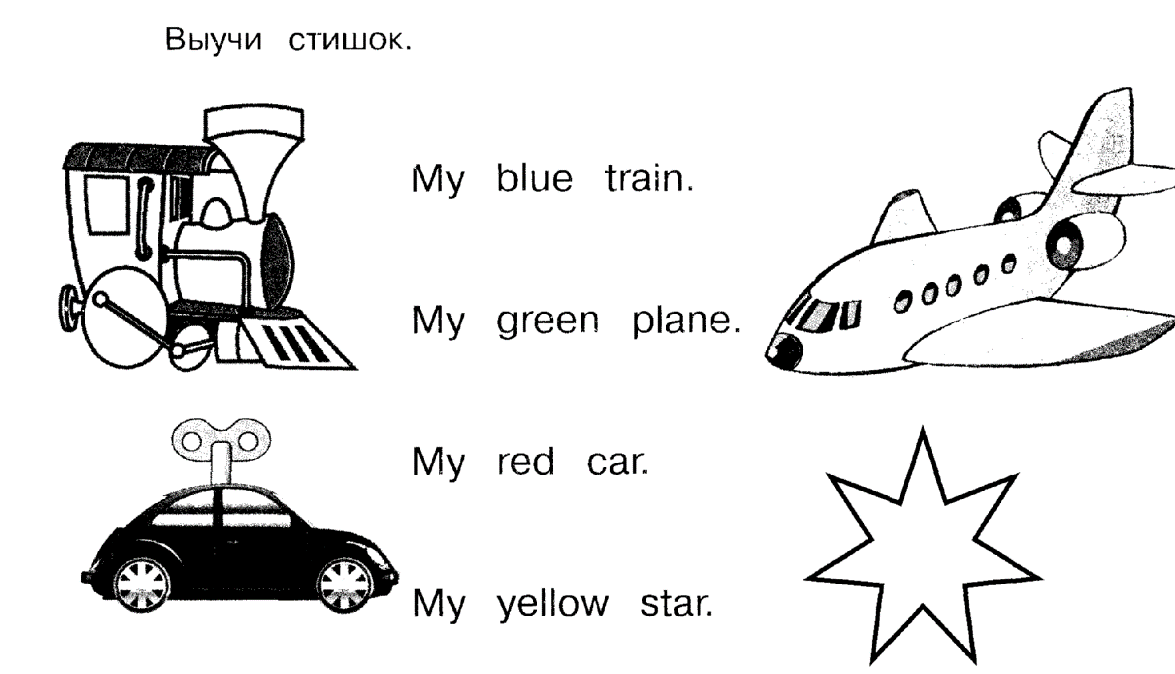 09.03.24Урок 24. Мои игрушки.1)Учитель здоровается с учениками: Good morning/afternoon, children!2) Повторение слов по теме : Игрушки. Учащиеся рассказывают стихотворения, которые составили дома3) Игра «Пантомима»4) Учитель раздает листы с новыми заданиями (тестового плана).Учащиеся должны поставить названную цифру к названной игрушке и раскрасить ее в определенный цвет.5) Следующее задание на внимательность. Учащиеся внимательно слушают учителя и отмечают галочками только те игрушки, названия которых они услышали.6)Учитель прощается с учащимися: Goodbye, children!Рекомендуемое домашнее задание:Посмотри на картинки, вспомни , как называются предметы, и расскажи , какие из этих игрушек есть у тебя.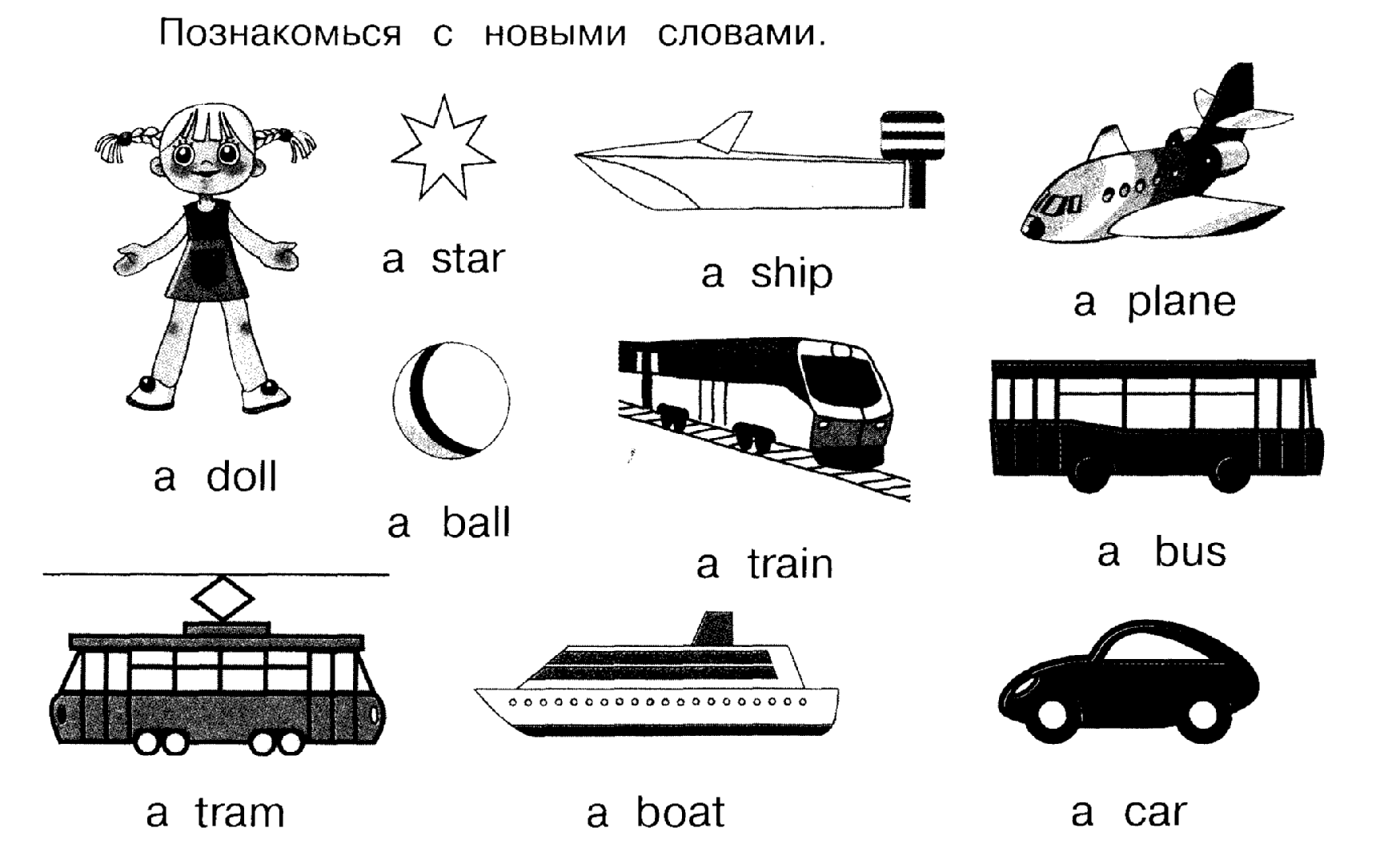 16.03.24Урок 25. Мои игрушки.Учитель здоровается с учениками: Good morning/afternoon, children!Учащиеся вместе с учениками проговаривают слова по теме: Toys (Игрушки)(doll, star, ship,plane, ball, train, bus, tram, boat, car )Играют в игру: «Снежный ком». Учащиеся выполняют музыкальную разминку.Учитель раздаёт листы,  на которых дети должны нарисовать игрушки, которые он называет, и разукрасить их в нужный цвет.     6)Учитель прощается с учащимися: Goodbye, children!Рекомендуемое домашнее задание: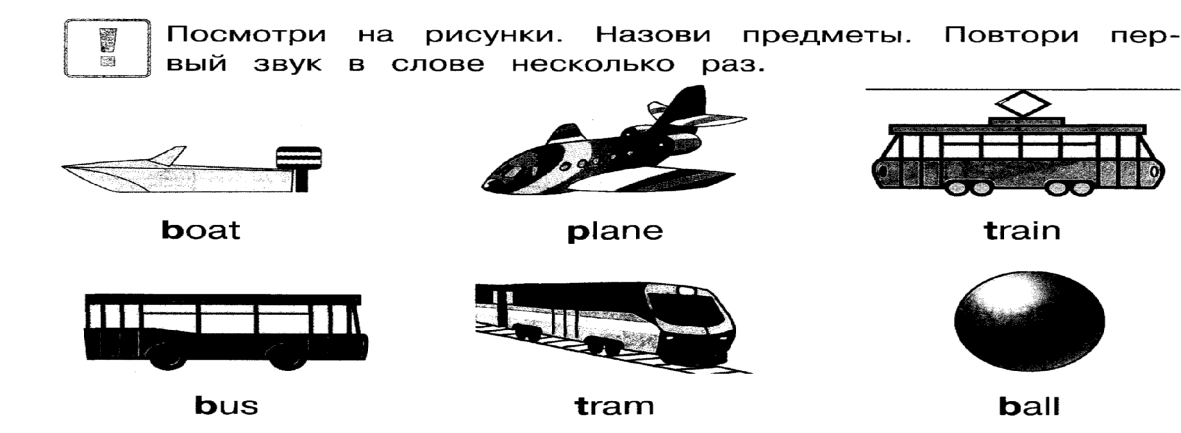 23.03.24Урок 26. Одежда.Учитель здоровается с учениками: Good morning/afternoon, children!Учащиеся видят на доске новые картинки и проговаривают за учителем названия одежды: a dress, a shirt, a T-shirt, a skirt, a sweater, a jacket.Учащиеся просматривают обучающее видео: “Clothes”.Учащиеся выполняют музыкальную разминку.Учащиеся получают листы с заданиями и выполняют их вместе с учителем.Учитель прощается с учащимися: Goodbye, children!       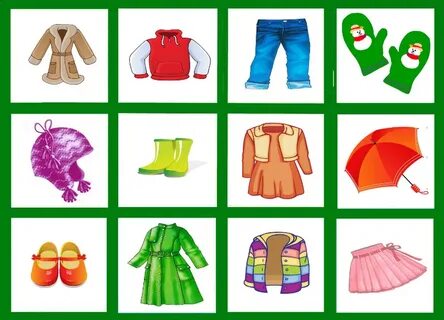 Рекомендуемое домашнее задание: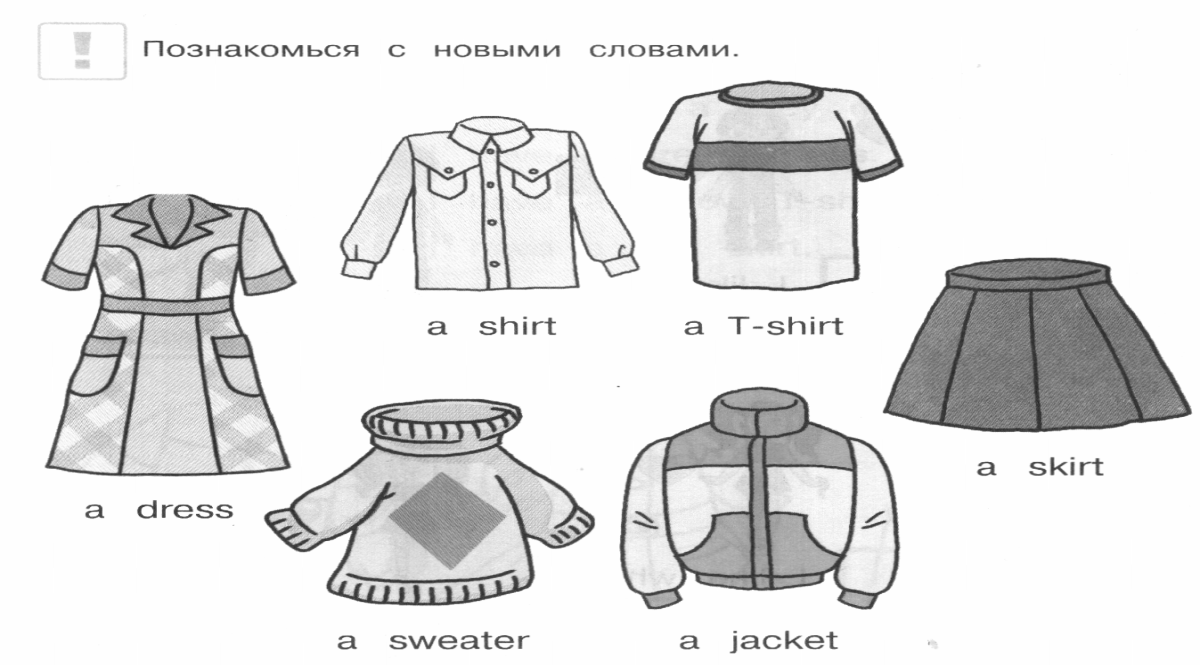 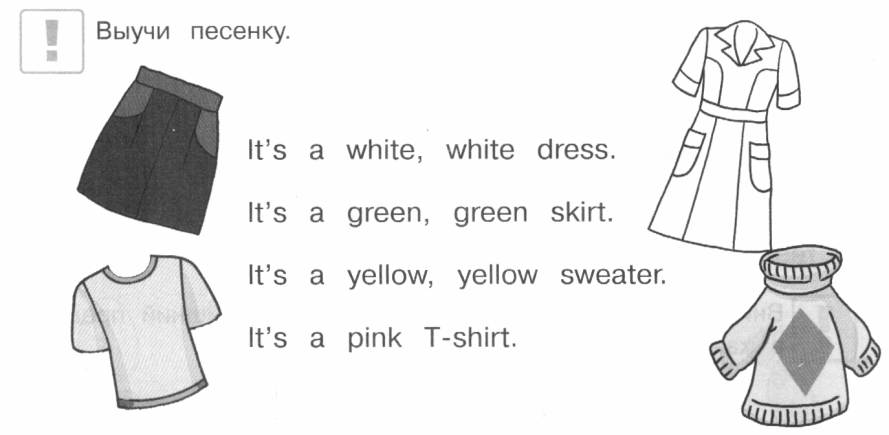 30.03.24Урок 27. Одежда.Учитель здоровается с учениками: Good morning/afternoon, children!Учащиеся вместе с учителем повторяют изученные слова по теме Одежда и играют в игру: «Тихо, громко»: a dress, a shirt, a T-shirt, a skirt, a sweater, a jacket.Учащиеся просматривают обучающее видео: “Clothes”. Отрабатывают произношение вместе с учителем.Учащиеся выполняют музыкальную разминку.Учащиеся получают листы со стихотворением, где детям потребуется раскрасить и выучить его.Учитель прощается с учащимися: Goodbye, children!        Рекомендуемое домашнее задание:Нарисовать себя  или члена своей семьи и рассказать, во что ты или он одет.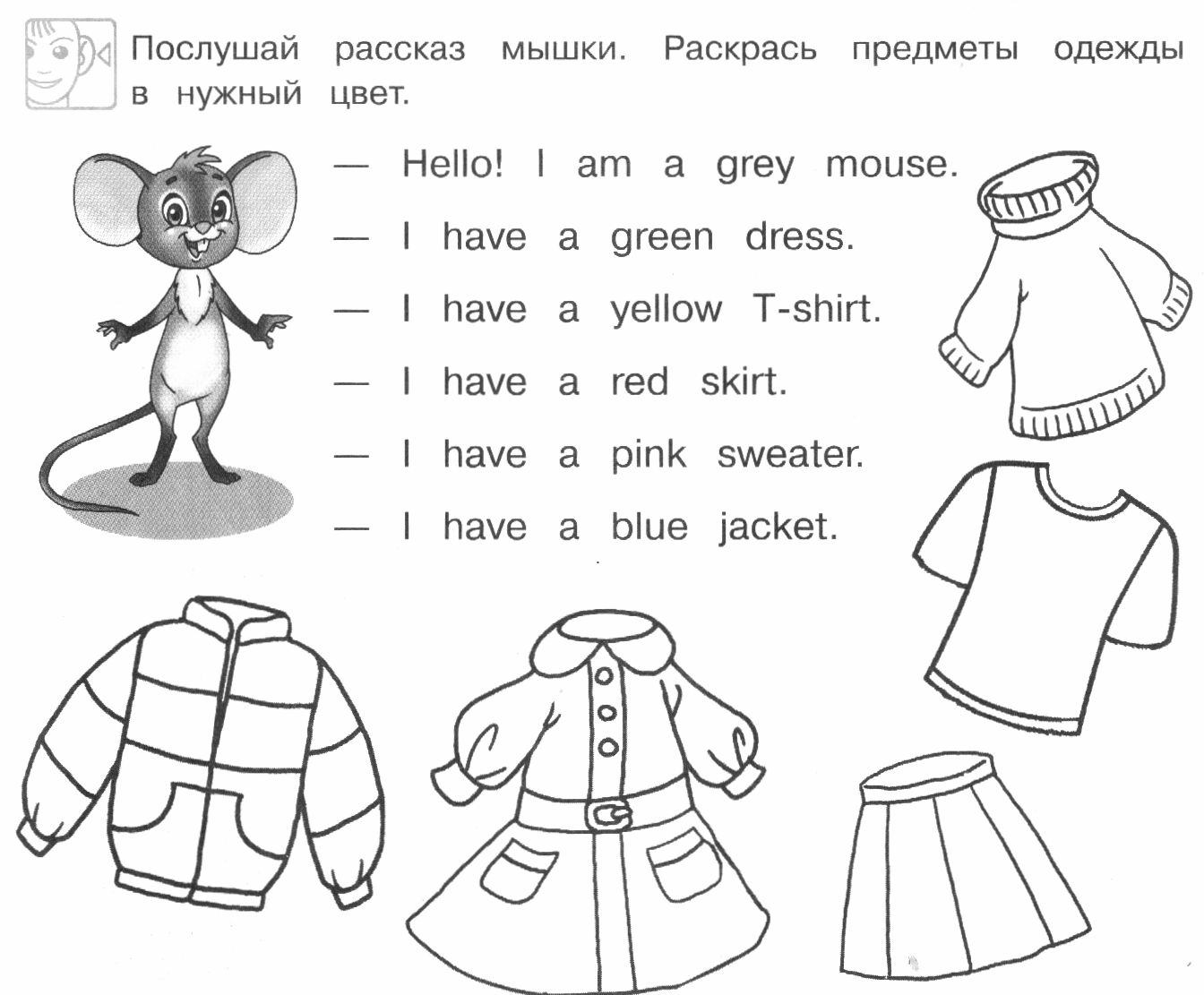 06.04.24Урок 28. Повторение и закрепление.Учитель здоровается с учениками: Good morning/afternoon, children!Учащиеся вместе с учителем повторяют основные изученные слова по пройденным темам и выполняют задания на листочках.Рекомендуемое домашнее задание: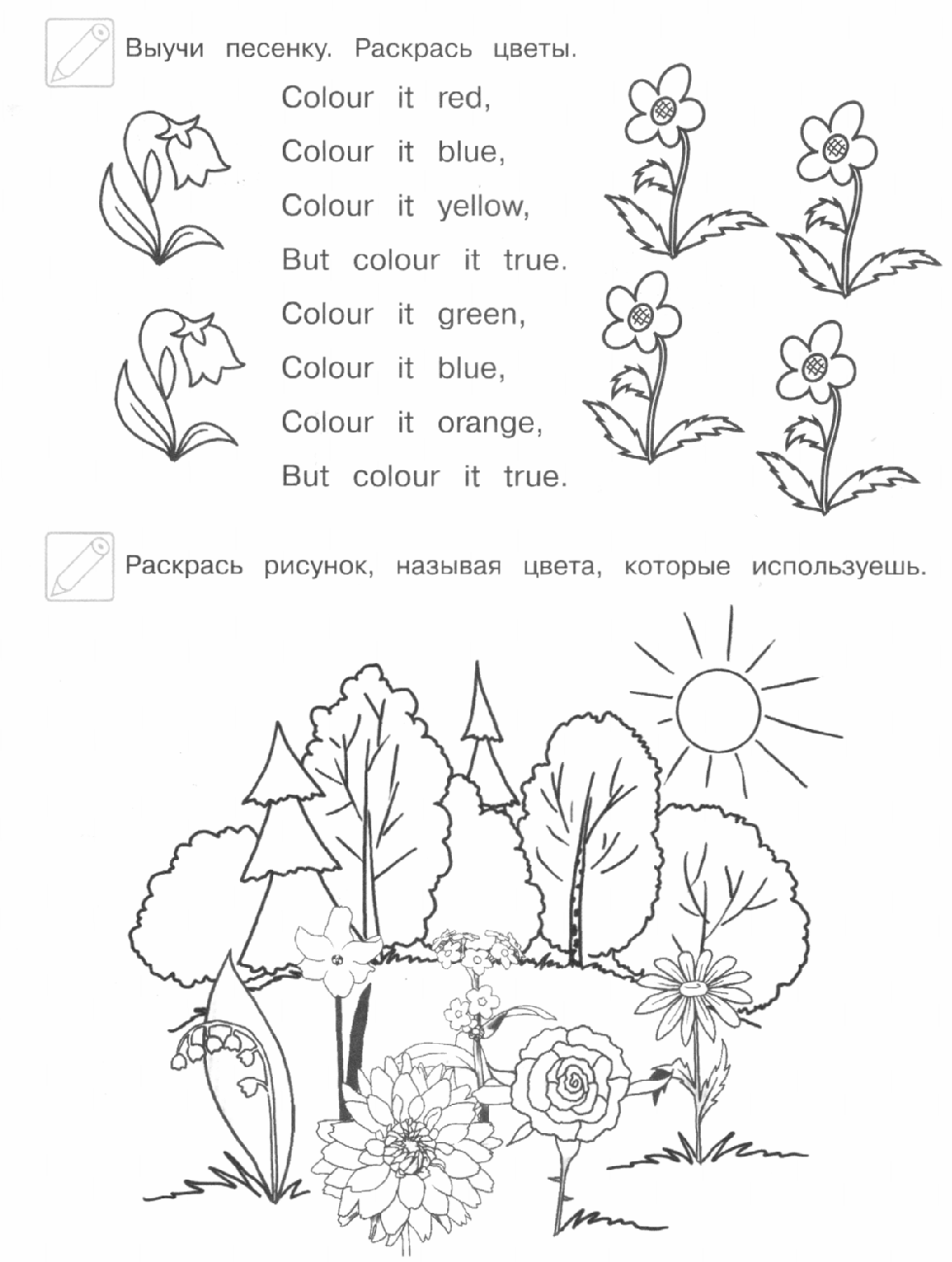 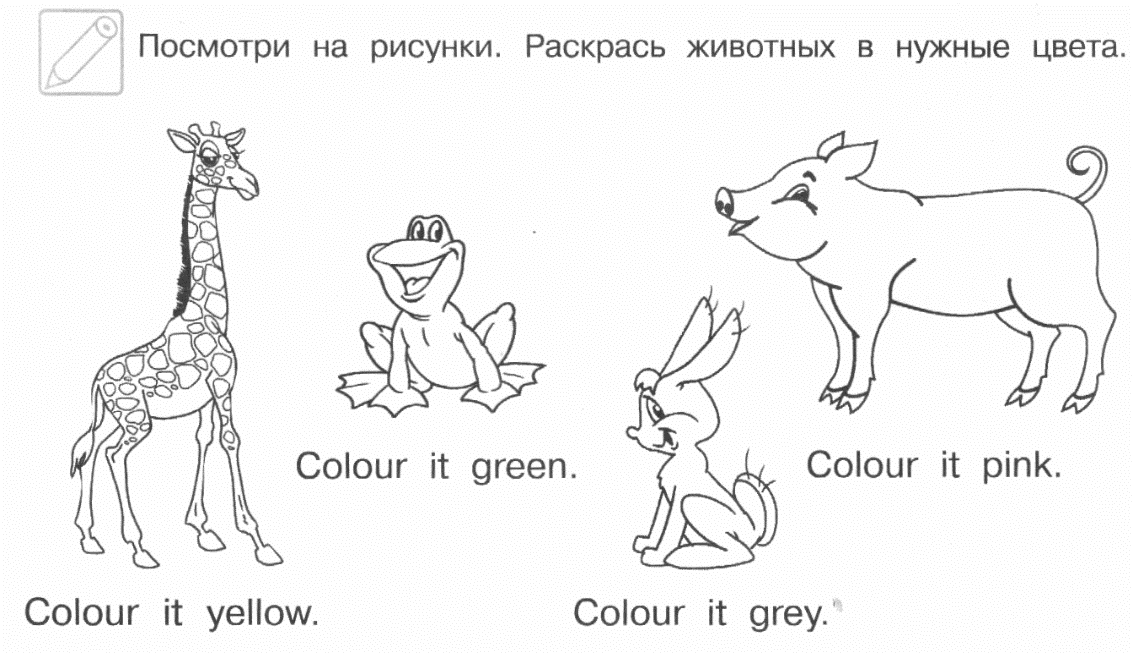 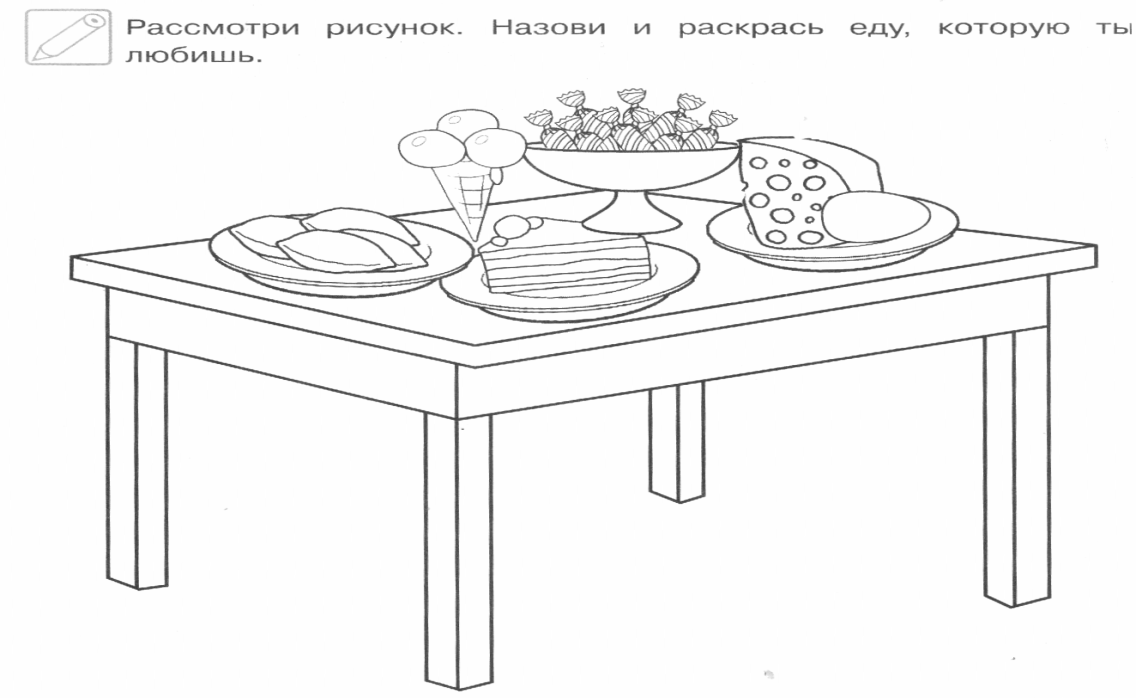 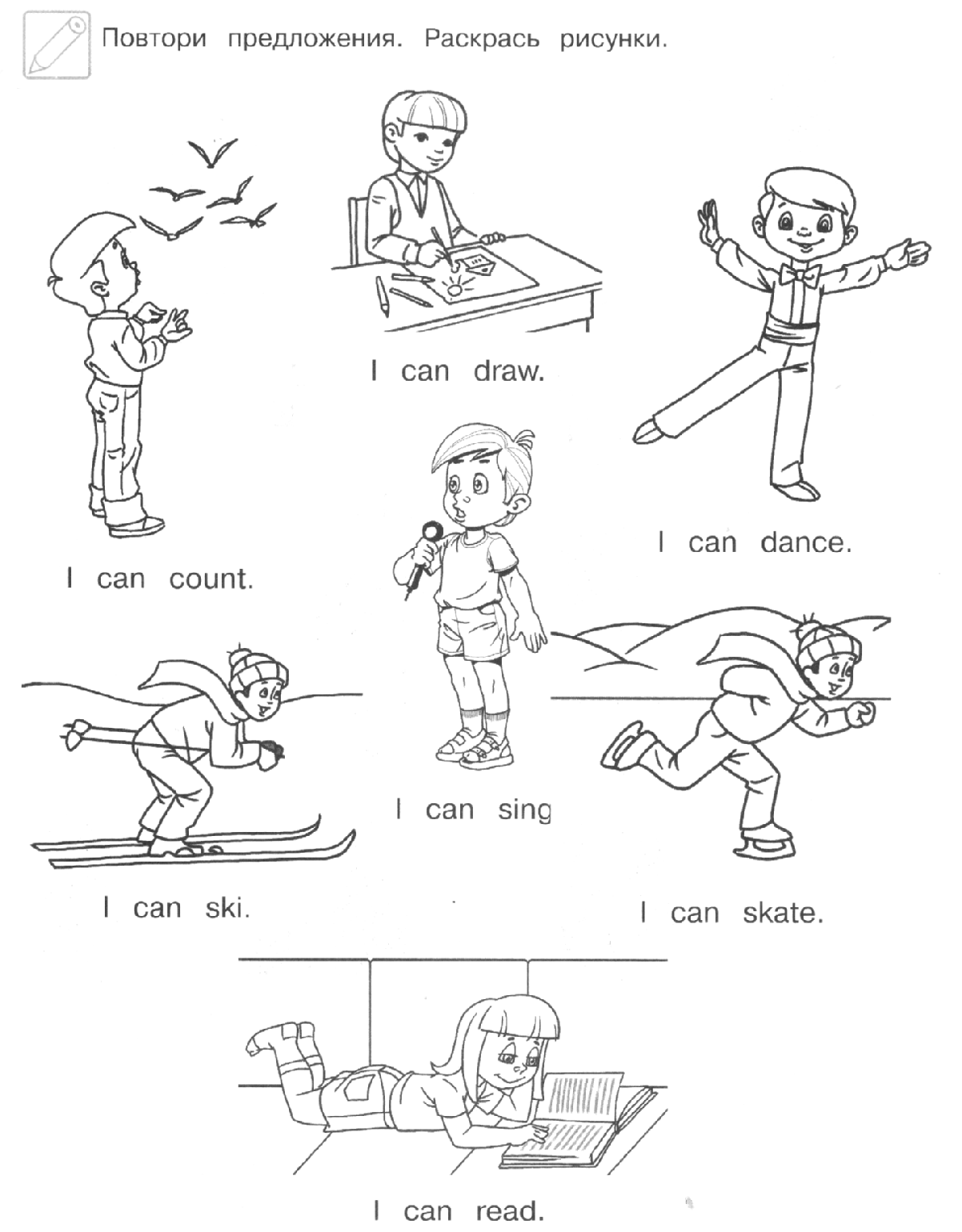 13.04.24Урок 29. Повторение и закрепление.Учитель здоровается с учениками: Good morning/afternoon, children!Учащиеся вместе с учителем повторяют основные изученные слова по пройденным темам и выполняют задания на листочках.                  Рекомендуемое домашнее задание: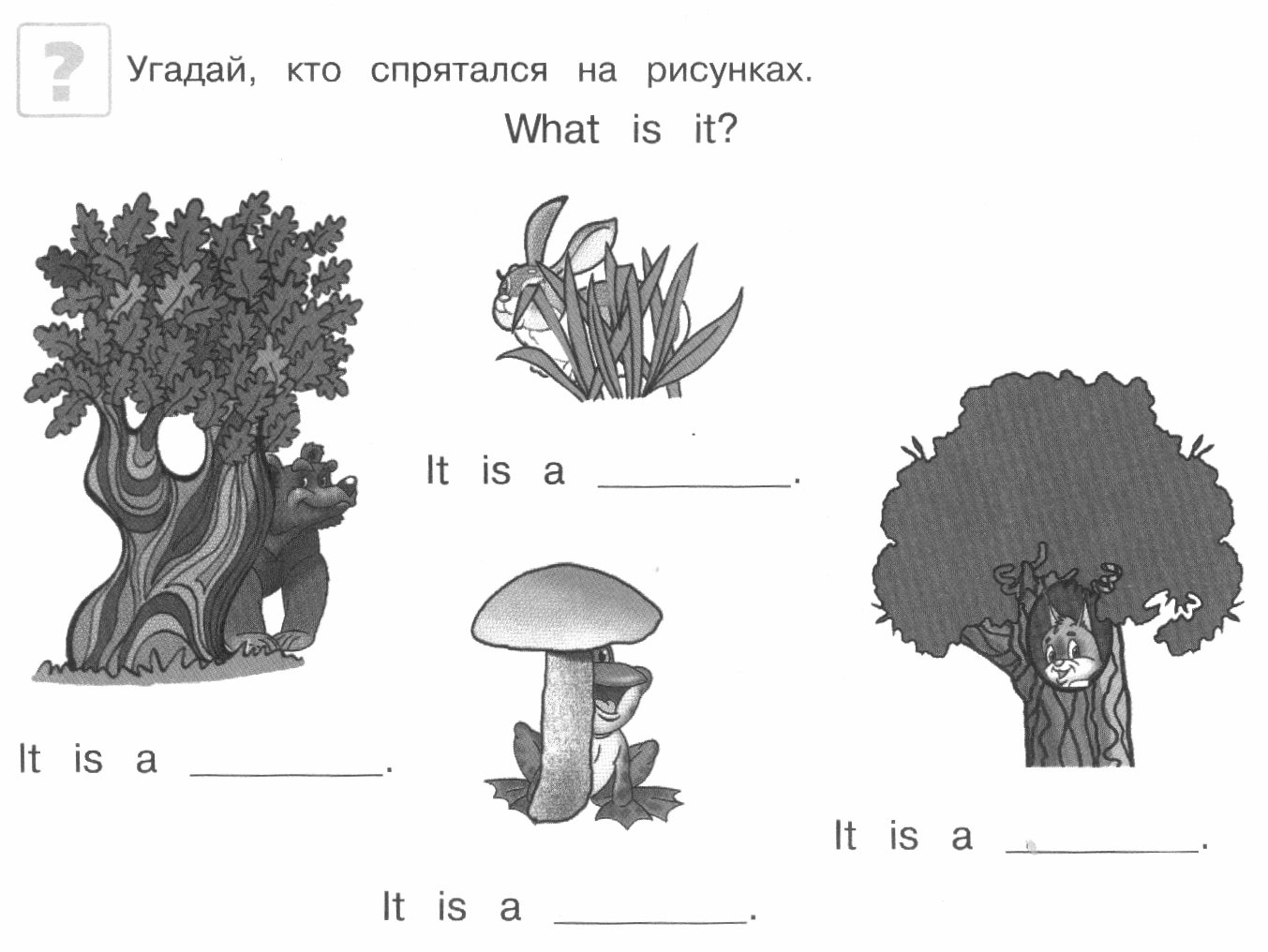 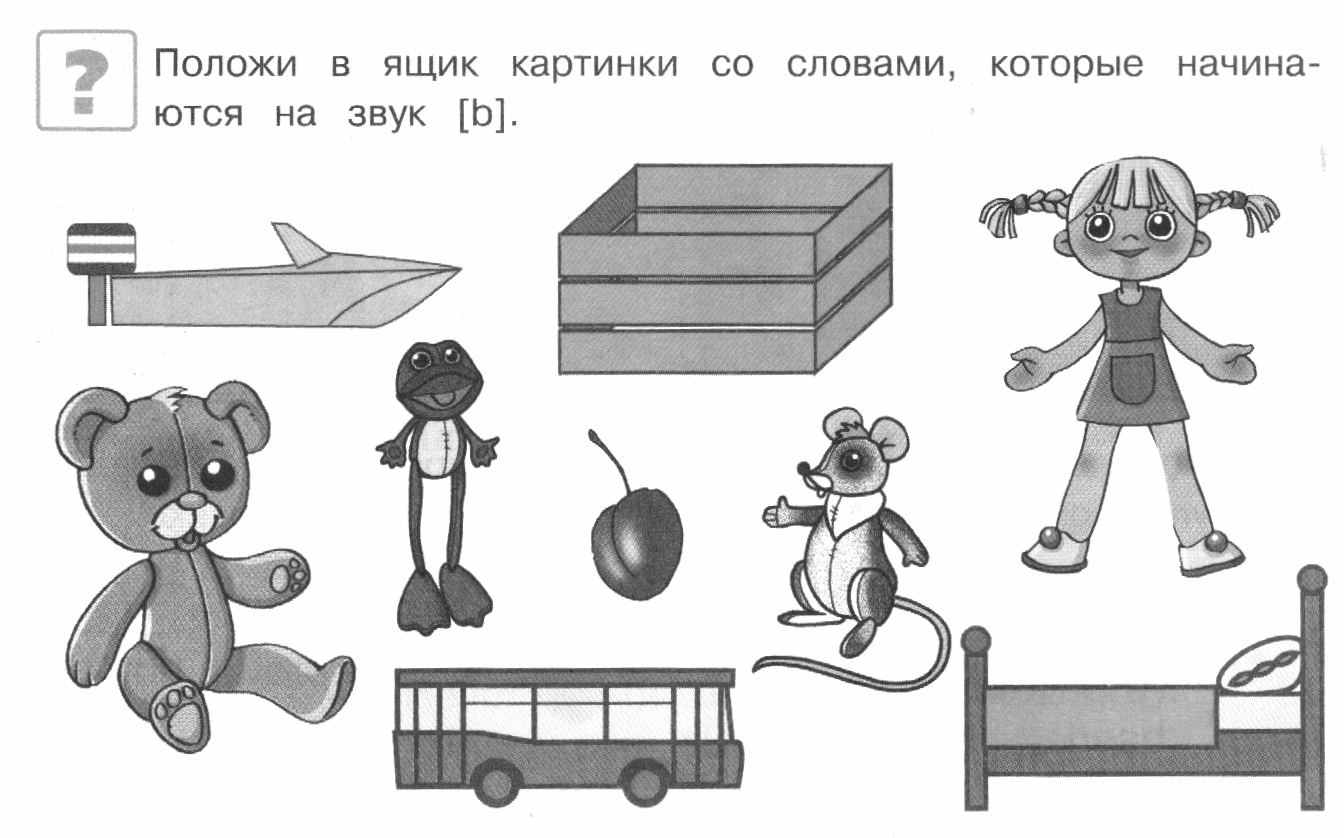 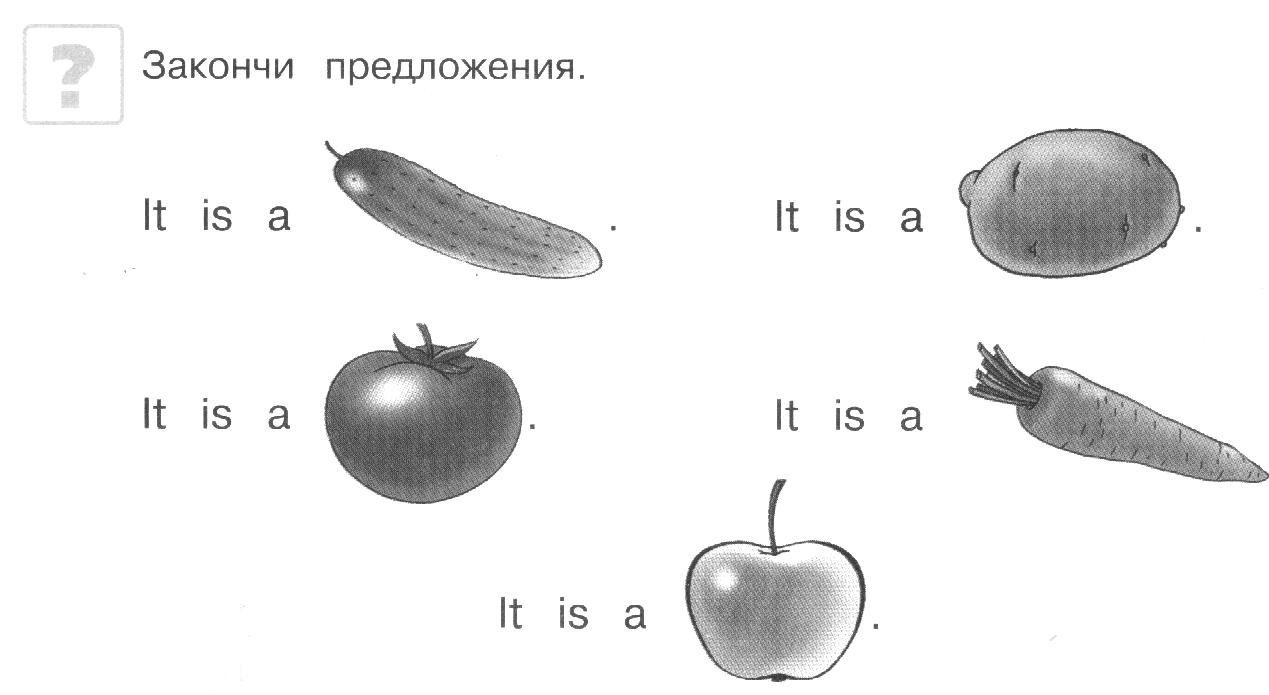 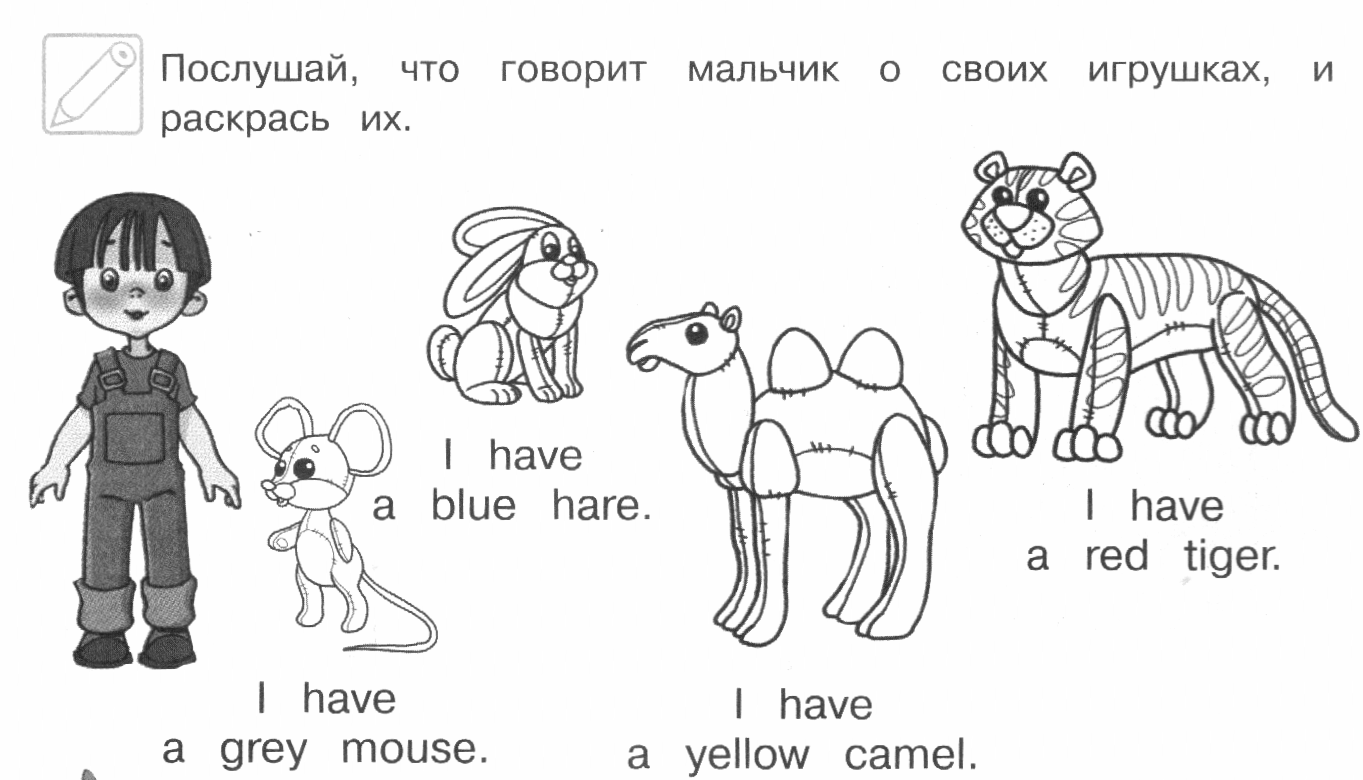 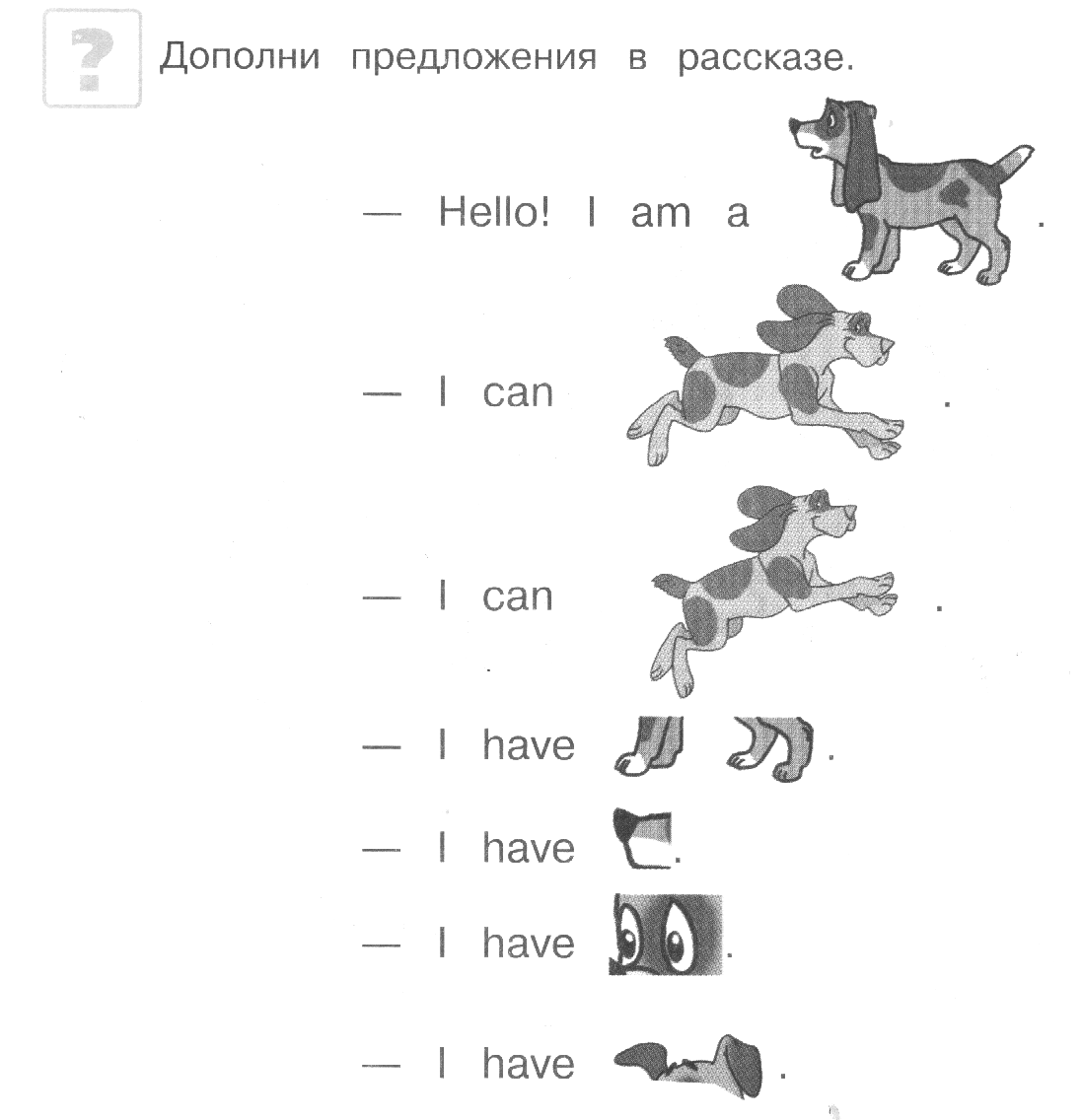 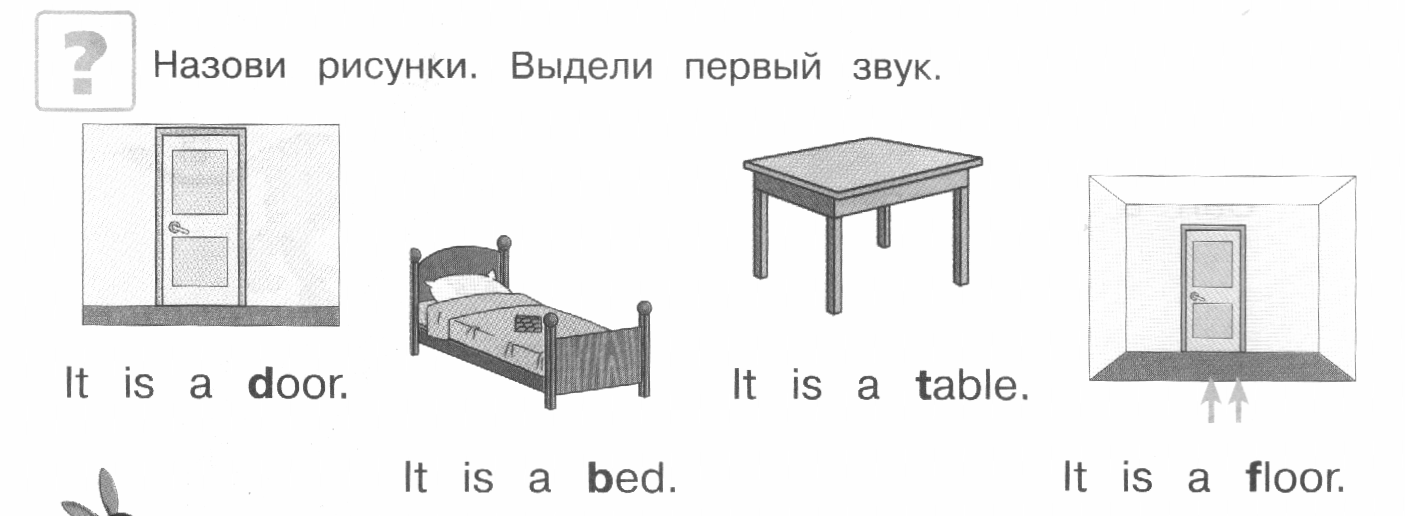 20.04.24                               Урок 30. Повторение и закрепление                    Повторение всех изученных тем (игры, песни)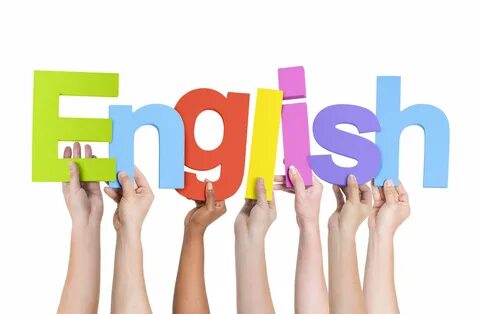 